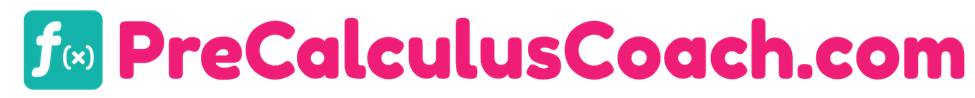 1-4 Extrema and Average Rates of ChangeDISCLAIMER: These resources are not created or maintained by PreCalculusCoach.com. Links should always be verified before students are allowed to freely click on them.Khan Academyhttps://www.khanacademy.org/math/algebra/algebra-functions/functions-average-rate-of-change/v/average-rate-of-change-example-1https://www.khanacademy.org/math/algebra/algebra-functions/functions-average-rate-of-change/v/average-rate-of-change-example-3Academic lesson about extrema and average rates of changeOnline Gamehttps://www.ixl.com/math/precalculus/average-rate-of-changeA game involving about extrema and average rates of changeYou Tubehttps://www.youtube.com/watch?v=BSKaWEsAT-Ehttps://www.youtube.com/watch?v=lDY9JcFaRd4https://www.youtube.com/watch?v=VgkdcJRgIKcLesson about extrema and average rates of change